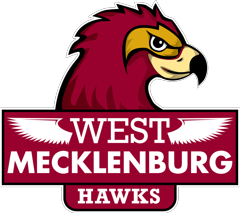 Unit 18/27 – 9/14Early PeoplePaleolithic AgeNeolithic RevolutionAncient River Valley CivilizationsMesopotamiaEgyptChinaIndiaClassical CivilizationsGreeceRomeWorld Religions & Belief SystemsFriday, August 28  Home football game vs. West CharlotteFriday, August 28  Syllabus and class materials dueFriday, September 4  Civilization Project dueMonday, September 7  Labor Day (no school)Monday, September 14  Unit 1 Test